Име и презиме ученика:____________________________________             САБИРАЊЕ И ОДУЗИМАЊЕ БРОЈЕВА ДО 101. Израчунај збир бројева па заменом места сабирака провери: 3 + 6 = _____     ____________________________2 + 5 = _____     ____________________________            2. Израчунај збир бројева 4, 3 и 2 на три начина: __________________________________________________________________________________________________________________________3.Од бројева 2,5 и 3 напиши четири израза који доказују њихову повезаност: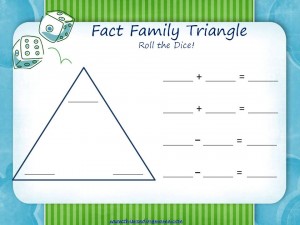 4.Одреди:а) број који је за 2 већи од 4_________________________________б) број који је за 3 мањи од 9________________________________5. Иван је имао 3 балона, а Зоран за 4 више. Колико балона има Зоран?__________________________________________________________________________________________________________________6. Дуња је убрала 3 висибабе, а Тамара за 2 више од Дуње. Колико висибаба су убрале заједно?__________________________________________________________________________________________________________________Препорука:Име и презиме ученика:____________________________________                  САБИРАЊЕ И ОДУЗИМАЊЕ БРОЈЕВА ДО 101. Израчунај збир бројева па заменом места сабирака провери: 4 + 3 = _____     ____________________________2 + 6 = _____     ____________________________            2. Израчунај збир бројева 5, 3 и 1 на три начина: __________________________________________________________________________________________________________________________3.Од бројева 1,6 и 5 напиши четири израза који доказују њихову повезаност:4.Одреди:а) број који је за 3 већи од 5_________________________________б) број који је за 5 мањи од 8________________________________5. Марко је имао 3 кликера, а Петар за 2 више. Колико кликера има Петар?__________________________________________________________________________________________________________________6. Маја је убрала 4 љубичице, а Нина за 2 више од Маје. Колико љубичица су убрале заједно?__________________________________________________________________________________________________________________Препорука: